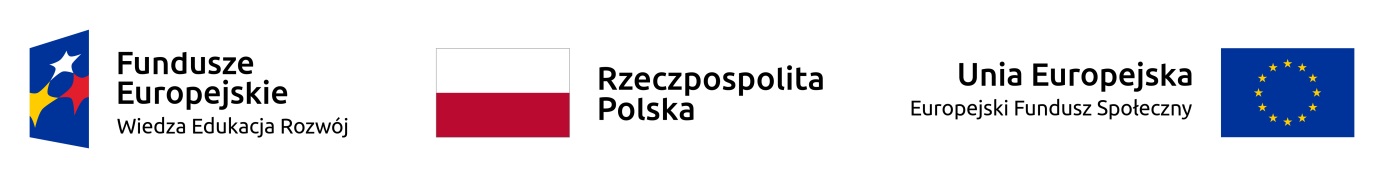 znak sprawy:36/BZP/2022					          SWZSPECYFIKACJA WARUNKÓW ZAMÓWIENIA(oznaczana dalej jako „SWZ”)dla postępowania o udzielenie zamówienia publicznegow trybie przetargu nieograniczonego (art.132)Nazwa zamówienia:Opracowanie i wdrożenie elektronicznej teczki studenta na potrzeby Akademii Ignatianum w Krakowie wraz z usługami serwisu gwarancyjnegow ramach Projektu: „Zintegrowany Program Rozwoju Uczelni” współfinansowanego ze środków Europejskiego Funduszu Społecznego w ramach  Programu Operacyjnego Wiedza Edukacja RozwójZamawiający:Akademia Ignatianum w Krakowie31-501 Kraków ul. Kopernika 26NIP: 676-16-87-491, REGON: 357244777nr tel.: + 48 123999614, e-mail: zp@ignatianum.edu.pladres strony internetowej Zamawiającego: www.ignatianum.edu.plAdres strony internetowej prowadzonego postępowania: https://platformazakupowa.pl/pn/ignatianum Adres strony internetowej, na której udostępnione będą zmiany i wyjaśnienia treści SWZ oraz inne dokumenty zamówienia bezpośrednio związane z postępowaniem o udzielenie zamówienia: https://platformazakupowa.pl/pn/ignatianumPostępowanie o udzielenie zamówienia publicznego prowadzone jest zgodnie z przepisami ustawy z dnia 11 września 2019 r. – Prawo zamówień publicznych (Dz. U. z 2022 poz. 1710 z późn. zm.), zwanej dalej „ustawą”. Do czynności podejmowanych w postępowaniu przez Zamawiającego i Wykonawców stosuje się przepisy kodeksu cywilnego, jeżeli przepisy ustawy nie stanowią inaczej.KRAKÓW, GRUDZIEŃ 2022___________________________CZĘŚĆ 0INFORMACJE O ŚRODKACH KOMUNIKACJI ELEKTRONICZNEJ, PRZY UŻYCIU KTÓRYCH ZAMAWIAJĄCY BĘDZIE KOMUNIKOWAŁ SIĘ Z WYKONAWCAMI, ORAZ INFORMACJE O WYMAGANIACH TECHNICZNYCH I ORGANIZACYJNYCH SPORZĄDZANIA, WYSYŁANIA I ODBIERANIA KORESPONDENCJI ELEKTRONICZNEJPostępowanie prowadzone jest w języku polskim za pośrednictwem Platformy Zakupowej pod adresem: https://platformazakupowa.pl/pn/ignatianumW przedmiotowym postępowaniu komunikacja między Zamawiającym a Wykonawcami odbywa się przy użyciu następujących środków komunikacji elektronicznej:Platformy zakupowej do obsługi postępowań o zamówienia publiczne, dostępnej pod adresem: https://platformazakupowa.pl/pn/ignatianumW sytuacjach awaryjnych np. w przypadku nie działania platformy zakupowej dopuszcza się komunikację między wykonawcami a Zamawiającym w zakresie składania wszelkich oświadczeń, wniosków, zawiadomień oraz informacji za pomocą poczty elektronicznej na adres e-mail Zamawiającego: zp@ignatianum.edu.pl - z zastrzeżeniem, iż oferta wraz z załącznikami, pełnomocnictwa, podmiotowe środki dowodowe oraz zobowiązanie podmiotów udostępniających zasoby mogą zostać przekazane wyłącznie za pomocą powyższej Platformy zakupowej.Przez środki komunikacji elektronicznej rozumie się środki komunikacji elektronicznej zdefiniowane w ustawie z dnia 18 lipca 2002 r. o świadczeniu usług drogą elektroniczną (Dz.U. z 2020 r. poz. 344).Korzystanie przez Wykonawców z Platformy zakupowej, o której mowa w pkt 1, jest bezpłatne. Ogólne warunki, zasady oraz sposób świadczenia usług nieodpłatnych dla konta użytkownika drogą elektroniczną, za pośrednictwem https://platformazakupowa.pl/pn/ignatianum opisane zostały w Regulaminie dla użytkowników (Wykonawców), dostępnym na stronie internetowejhttps://platformazakupowa.pl/Ponadto Zamawiający informuje, że instrukcje korzystania z https://platformazakupowa.pl/ dotyczące w szczególności logowania, składania wniosków o wyjaśnienie treści SWZ, składania ofert oraz innych czynności podejmowanych w niniejszym postępowaniu przy użyciu https://platformazakupowa.pl/ znajdują się w zakładce „Instrukcje dla Wykonawców" na stronie internetowej pod adresem: https://platformazakupowa.pl/45-instrukcjeW korespondencji kierowanej do Zamawiającego, Wykonawcy powinni posługiwać się numerem referencyjnym przedmiotowego postępowania wskazanym na stronie tytułowej  SWZ.W celu usprawnienia oraz skrócenia czasu udzielenia odpowiedzi na pytania preferuje się, aby komunikacja między Zamawiającym a Wykonawcami, w tym wszelkie oświadczenia, wnioski, zawiadomienia oraz informacje, przekazywane są w formie elektronicznej za pośrednictwem platformazakupowa.pl i formularza „Wyślij wiadomość do zamawiającego”. Za datę przekazania (wpływu) oświadczeń, wniosków, zawiadomień oraz informacji przyjmuje się datę ich przesłania za pośrednictwem https://platformazakupowa.pl/pn/ignatianum poprzez kliknięcie przycisku „Wyślij wiadomość do zamawiającego”, po których pojawi się komunikat, że wiadomość została wysłana do Zamawiającego.Zamawiający będzie przekazywał Wykonawcom informacje za pośrednictwem https://platformazakupowa.pl/pn/ignatianum lub poczty elektronicznej. Informacje dotyczące odpowiedzi na pytania, zmiany SWZ, zmiany terminu składania i otwarcia ofert, zamawiający będzie zamieszczał, na stronie prowadzonego postępowania na platformie w sekcji „Komunikaty”. Korespondencja, której zgodnie z obowiązującymi przepisami adresatem jest konkretny Wykonawca, będzie przekazywana za pośrednictwem https://platformazakupowa.pl/pn/ignatianum lub poczty elektronicznej do konkretnego Wykonawcy.Wykonawca jako podmiot profesjonalny ma obowiązek sprawdzania poczty elektronicznej oraz komunikatów i wiadomości bezpośrednio na https://platformazakupowa.pl/pn/ignatianum przesłanych przez Zamawiającego, gdyż system powiadomień może ulec awarii lub powiadomienie może trafić do folderu SPAM.Zamawiający nie przewiduje sposobu komunikowania się z Wykonawcami w inny sposób niż przy użyciu środków komunikacji elektronicznej, wskazanych w niniejszej SWZ.Zamawiający, zgodnie z art. 67 ustawy PZP, określa wymagania techniczne i organizacyjne sporządzania, wysyłania i odbierania korespondencji elektronicznej, tj.:Minimalne wymagania sprzętowo-aplikacyjne konieczne do przesyłania plików za pomocą poczty elektronicznej:stały dostęp do sieci Internet o gwarantowanej przepustowości nie mniejszej niż 512kb/s,komputer klasy PC lub MAC, o następującej konfiguracji: pamięć min. 2GB, procesor Intel IV 2GHz, jeden z systemów operacyjnych - MS Windows, Mac Os, Linux,zainstalowana dowolna przeglądarka internetowa,włączona obsługa JavaScript,zainstalowany program Acrobat Reader.Niezbędne wymagania sprzętowo - aplikacyjne umożliwiające pracę na Platformie Zakupowej - https://platformazakupowa.pl/ stały dostęp do sieci Internet o gwarantowanej przepustowości nie mniejszej niż 512 kb/s,komputer klasy PC lub MAC o następującej konfiguracji: pamięć min.2 GB Ram, procesor Intel Pentium IV 2 GHZ lub jego nowsza wersja, jeden z systemów operacyjnych - MS Windows 10, Mac Os x 10.4, Linux, lub ich nowsze wersje,zainstalowana dowolna przeglądarka internetowa, w przypadku Internet Explorer minimalnie wersja 10.0,włączona obsługa JavaScript,zainstalowany program Adobe Acrobat Reader lub inny obsługujący format plików .pdf,https://platformazakupowa.pl/ działa według standardu przyjętego w komunikacji sieciowej - kodowanie UTF8, oznaczenie czasu odbioru danych przez platformę zakupową stanowi datę oraz dokładny czas (hh:mm:ss) generowany wg czasu lokalnego serwera synchronizowanego z zegarem Głównego Urzędu Miar.Do danych zawierających dokumenty tekstowe, tekstowo-graficzne lub multimedialne stosuje się między innymi formaty plików: .txt; .rft; .pdf; .xps; .odt; .ods; .odp; .doc; .xls; .ppt; .docx; .xlsx; .pptx; .csv. Zamawiający rekomenduje wykorzystanie formatów: .pdf .doc .xls .jpg (.jpeg) ze szczególnym wskazaniem na .pdf.W celu ewentualnej kompresji danych Zamawiający rekomenduje wykorzystanie jednego z formatów:.zip lub .7Z . Jeśli wykonawca pakuje dokumenty np. w plik ZIP zalecamy wcześniejsze podpisanie każdego ze skompresowanych plików.W przypadku przekazywania przez Wykonawcę dokumentu elektronicznego w formacie poddającym dane kompresji, opatrzenie pliku zawierającego skompresowane dokumenty kwalifikowanym podpisem elektronicznym, jest równoznaczne z opatrzeniem wszystkich dokumentów zawartych w tym pliku odpowiednio kwalifikowanym podpisem elektronicznym,.Zamawiający zaleca aby nie wprowadzać jakichkolwiek zmian w plikach po ich podpisaniu,Maksymalny rozmiar jednego pliku przesyłanego za pośrednictwem dedykowanych formularzy do: złożenia, zmiany, wycofania oferty wynosi 150 MB natomiast przy komunikacji wielkość pliku to maksymalnie 500 MB.Zamawiający zwraca uwagę na ograniczenia wielkości plików podpisywanych profilem zaufanym, który wynosi max 10MB, oraz na ograniczenie wielkości plików podpisywanych w aplikacji eDoApp służącej do składania podpisu osobistego, który wynosi max 5MB.Ze względu na niskie ryzyko naruszenia integralności pliku oraz łatwiejszą weryfikację podpisu, zamawiający zaleca, w miarę możliwości, przekonwertowanie plików składających się na ofertę na format .pdf i opatrzenie ich podpisem kwalifikowanym PAdES. Pliki innych formatach niż PDF zaleca się opatrzyć zewnętrznym podpisem XAdES. Wykonawca powinien pamiętać, aby plik z podpisem przekazywać łącznie z dokumentem podpisywanym.W przypadku wykorzystania formatu podpisu XAdES zewnętrzny. Zamawiający wymaga dołączenia odpowiedniej ilości plików, podpisywanych plików z danymi oraz plików XAdES.Zamawiający zaleca, aby w przypadku podpisywania pliku przez kilka osób, stosować podpisy tego samego rodzaju. Podpisywanie różnymi rodzajami podpisów np. osobistym i kwalifikowanym może doprowadzić do problemów w weryfikacji plików.Zamawiający zaleca, aby Wykonawca z odpowiednim wyprzedzeniem przetestował możliwość prawidłowego wykorzystania wybranej metody podpisania plików oferty.Wykonawca, przystępując do niniejszego postępowania o udzielenie zamówienia publicznego:akceptuje warunki korzystania z https://platformazakupowa.pl/ określone w Regulaminie zamieszczonym na stronie internetowej platformazakupowa.pl w zakładce „Regulamin" oraz uznaje go za wiążący,zapoznał i stosuje się do Instrukcji składania ofert/wniosków zamieszczonej na stronie internetowej https://platformazakupowa.pl/ obowiązującej od 25.02.2021 r. – Instrukcja https://platformazakupowa.pl/strona/45-instrukcjeCZĘŚĆ IOPIS PRZEDMIOTU ZAMÓWIENIAPrzedmiotem zamówienia jest opracowanie i wdrożenie elektronicznej teczki studenta (dalej ETS) na potrzeby Akademii Ignatianum w Krakowie wraz z usługami serwisu gwarancyjnego w ramach Projektu: „Zintegrowany Program Rozwoju Uczelni” współfinansowanego ze środków Europejskiego Funduszu Społecznego w ramach  Programu Operacyjnego Wiedza Edukacja Rozwój poprzez aktualizację systemów informatycznych i dostosowanie posiadanej infrastruktury informatycznej. Przedmiot zamówienia obejmuje:dostawę licencji na niezbędne oprogramowanie systemu wspomagającego elektroniczną teczkę studenta;dostawę licencji na niezbędne oprogramowanie systemu;dostosowanie infrastruktury informatycznej (wykonanie analiz przedwdrożeniowych usprawnienia oraz wdrożenia ww. systemów; prace wdrożeniowe, szkolenia, serwis gwarancyjny i usługi serwisowe pogwarancyjne);integrację systemów informatycznych wraz z automatyzacją wymiany danych;wdrożenie systemu informatycznegoprzeszkolenie kadry pracowniczej oraz administracji IT z zakresu wdrożonego produktuPonadto Wykonawca będzie zobowiązany do: udzielenia bezpłatnej pisemnej gwarancji na wdrożone systemy informatyczne na okres co najmniej 12 miesięcy (liczonych od momentu bezusterkowego odbioru przedmiotu zamówienia – rozumianego jako pozytywny odbiór potwierdzający zakończenie wdrożenia terminu realizacji Umowy.zapewnienia możliwości świadczenia odpłatnych usług serwisowych dla wdrożonego ETS po upływie okresu gwarancji na wdrożone systemy informatyczne, w przypadku jeżeli Zamawiający będzie takich usług wymagał. Zamawiający posiada własną infrastrukturę serwerową umożliwiającą wirtualizację, RedHat Virtualization, składającą się z 3 dwu-procesorowych serwerów i sumaryczną pamięcią RAM 512GB. Wszystkie licencje dodatkowe systemów operacyjnych, baz danych itd. są odpowiedzialnością Wykonawcy. Zamawiający jest instytucją edukacyjną i ma prawo uzyskiwania licencji edukacyjnych.Szczegółowy Opis Przedmiotu Zamówienia znajduje się w Załączniku A. Kod Wspólnego Słownika Zamówień (CPV): 72210000-0 Usługi programowania pakietów oprogramowania48000000-8 Pakiety oprogramowania i systemy informatyczne48329000-0 System obrazowania i archiwizowania48611000-4 Pakiety oprogramowania dla baz danych72000000-5 Usługi informatyczne: konsultacyjne, opracowywania oprogramowania, internetowe i wsparcia 72263000-5 Usługi w zakresie wsparcia systemuZamawiający nie dopuszcza możliwości składania ofert wariantowych.Zamawiający nie przewiduje przeprowadzenia aukcji elektronicznej.Zamawiający nie dopuszcza możliwości składania ofert częściowych.Powody niedokonania podziału zamówienia na części:W przypadku przedmiotowego zamówienia mamy do czynienia z dostawą i wdrożeniem jednego zintegrowanego systemu informatycznego. Z uwagi na strukturę systemu, która ściśle wiąże poszczególne usługi na wszystkich poziomach i warstwach technologicznych, jakikolwiek podział zamówienia na części skutkować będzie trudnościami lub nawet brakiem możliwości skutecznego zarządzania wykonawcami zamówienia. Architektura systemu nie została zaprojektowana pod kątem wdrożenia, serwisowania lub modyfikacji systemu przez wielu wykonawców na raz, jest monolityczna i skutkowałaby wzajemnym oddziaływaniem na siebie poszczególnych wykonawców. Podział zamówienia na części skutkować będzie ponadto brakiem możliwości przypisania jednoznacznej odpowiedzialności za dostawę i wdrożenie poszczególnych części zamówienia z uwagi na brak możliwości ich precyzyjnego wydzielenia a przez to rzetelnego opisania. Jednoznaczne opisanie przedmiotu zamówienia i przypisanie Wykonawcy odpowiedzialności za przedmiot zamówienia jest obowiązkiem Zamawiającego stanowiącym o należytej realizacji przepisów Pzp i jednocześnie ma krytyczne znaczenie dla samego Wykonawcy, kształtując tym samym zakres przedmiotu za który bierze odpowiedzialność, a w przypadku jego nienależytej realizacji, podlega odpowiednim sankcjom umownym. Mając na uwadze powyższe należy stwierdzić, że ewentualny podział przedmiotowego zamówienia na części nie jest możliwy i zasadny ze względów technicznych (nakładające się na siebie obszary systemu i usług a w konsekwencji problem z podziałem odpowiedzialności, zagrożenie prawidłowości działania systemu), organizacyjnych (potrzeba powołania dodatkowego personelu zarówno po stronie Zamawiającego jak i Wykonawców, co utrudnia i spowalnia przepływ informacji a także wpływa na jakość i prawidłowość świadczonych usług) ekonomicznych (wzrost kosztów zatrudnienia i utrzymywania dodatkowego personelu zarówno po stronie zamawiającego jak i wykonawców) oraz celowościowych (wysoka specjalistyka świadczonych usług jest ściśle powiązana z całością systemu). W konsekwencji podział zamówienia dokonany tylko dla zasady rodziłby poważne zagrożenie dla prawidłowości jego realizacji.Wymagania w zakresie zatrudnienia na podstawie stosunku pracy w okolicznościach, o których mowa w art. 95 ustawy.Zamawiający wymaga zatrudnienia przez Wykonawcę oraz ewentualnych Podwykonawców na podstawie stosunku pracy co najmniej jednej osoby, które wykonują czynności związane bezpośrednio z realizacją zamówienia tj. osób wykonujących czynności polegające na wykonywaniu pracy w sposób określony w art. 22 § 1 ustawy z dnia 26 czerwca 1974 r. – Kodeks pracy ( Dz.U. z 2022 r. poz. 1510).Zamawiający wymaga, aby Wykonawca lub jego podwykonawca zatrudniał na podstawie stosunku pracy pracowników świadczących usługi utrzymania, oraz stanowiących linię wsparcia specjalistów przy tworzeniu i uruchomieniu przedmiotu zamówienia, w szczególności dotyczy personelu skierowanego do bezpośredniego kontaktu z Zamawiającym w okresie wdrożenia oraz obsługi powdrożeniowej. Nie dotyczy osób wykonujących wolne zawody i świadczących usługi w ramach samozatrudnienia.Wykonawca, w celu udokumentowania zatrudnienia osób na podstawie stosunku pracy przed zawarciem umowy, oraz na wezwanie Zamawiającego w każdej chwili w trakcie realizacji zamówienia, składa oświadczenie, że osoby te będą (są) zatrudnione na podstawie stosunku pracy przez Wykonawcę lub Podwykonawcę.Zamawiający, w zakresie kontroli spełniania przez Wykonawcę ww. wymagań, zastrzega sobie uprawnienia do weryfikacji, wszystkimi zgodnymi z przepisami prawa sposobami, zatrudnienia ww. osób na podstawie stosunku pracy. W celu weryfikacji zatrudniania, przez wykonawcę lub podwykonawcę, na podstawie umowy o pracę, osób wykonujących wskazane przez Zamawiającego czynności w zakresie realizacji zamówienia, Zamawiający może żądać w szczególności:oświadczenia zatrudnionego pracownika,oświadczenia wykonawcy lub podwykonawcy o zatrudnieniu pracownika na podstawie umowy o pracę,poświadczonej za zgodność z oryginałem kopii umowy o pracę zatrudnionego pracownika,innych dokumentów− zawierających informacje, w tym dane osobowe, niezbędne do weryfikacji zatrudnienia na podstawie umowy o pracę, w szczególności imię i nazwisko zatrudnionego pracownika, datę zawarcia umowy o pracę, rodzaj umowy o pracę i zakres obowiązków pracownika.Ponadto Zamawiający może żądać od Wykonawcy zaświadczenia właściwej terenowej jednostki organizacyjnej Zakładu Ubezpieczeń Społecznych lub Kasy Rolniczego Ubezpieczenia Społecznego albo innego dokumentu potwierdzającego opłacanie składek na ubezpieczenia społeczne i zdrowotne z tytułu zatrudnienia na podstawie umów o pracę, oraz może wystąpić do właściwego okręgowego inspektora pracy o przeprowadzenie stosownej kontroli u Wykonawcy lub podwykonawcy.W przypadku nieprzestrzegania postanowień, Zamawiający może od umowy odstąpić, w terminie 30 dni od dnia powzięcia przez Zamawiającego wiedzy.  W przypadku odstąpienia od umowy przez Zamawiającego, z przyczyn o których mowa, Wykonawca zapłaci karę w wysokości 10% wynagrodzenia brutto.Zamówienia, o których mowa w art. 214 ust. 1 pkt 7 ustawy PZP (powtórzenie podobnych usług). Zamawiający przewiduje udzielenie zamówienia na dodatkowe usługi polegające na rozszerzeniu dostarczonego systemu informatycznego o dodatkowe moduły (dostawy licencji z wdrożeniem i serwisem), zgodnie z art. 214 ust. 1 pkt 7 ustawy do 50% wartości zamówienia podstawowego, w drodze negocjacji z Wykonawcą w okresie 3 lat od dnia udzielenia zamówienia podstawowego.CZĘŚĆ IITRYB UDZIELENIA ZAMÓWIENIAPostępowanie prowadzone jest w trybie przetargu nieograniczonego na podstawie art. 132 ustawy. CZĘŚĆ IIIINFORMACJA O OBOWIĄZKU OSOBISTEGO WYKONANIA PRZEZ WYKONAWCĘ KLUCZOWYCH ZADAŃ; PODWYKONAWCYWykonawca może powierzyć wykonanie części zamówienia podwykonawcy, bowiem Zamawiający dopuszcza możliwość wykonania przedmiotu zamówienia przy udziale podwykonawców. Zamawiający nie zastrzega obowiązku osobistego wykonania przez wykonawcę kluczowych zadań, w trybie określonym w art. 121 ustawy.Wykonawca, który zamierza wykonywać zamówienie przy udziale podwykonawcy, musi w ofercie wskazać, jaką część (zakres zamówienia) wykonywać będzie w jego imieniu podwykonawca oraz podać firmę podwykonawcy (o ile jest znana). W przypadku, gdy wykonawca nie zamierza wykonywać zamówienia przy udziale podwykonawców, należy wpisać w odpowiednim punkcie Formularza Oferty „nie dotyczy” lub inne podobne sformułowanie. Jeżeli Wykonawca zostawi ten punkt niewypełniony (puste pole), Zamawiający uzna, iż zamówienie zostanie wykonane siłami własnymi tj. bez udziału podwykonawców.Wykonawca zamieszcza informacje o podwykonawcach w jednolitym europejskim dokumencie zamówienia (w skrócie: JEDZ). Należy w tym celu wypełnić sekcję D w części II formularza JEDZ.Powierzenie wykonania części zamówienia podwykonawcom nie zwalnia wykonawcy z odpowiedzialności za należyte wykonanie tego zamówienia.CZĘŚĆ IVTERMIN WYKONANIA ZAMÓWIENIAZamówienie powinno zostać wykonane w terminie 9 (dziewięciu) miesięcy od dnia zawarcia umowy w podziale na:6 miesięcy na wdrożenie, 3 miesiące na utrzymanie i korekty gwarancyjneCZĘŚĆ VINFORMACJA O WARUNKACH UDZIAŁU W POSTĘPOWANIU INFORMACJA O PODSTAWACH WYKLUCZENIAW zakresie zdolności zawodowej:O udzielenie zamówienia może ubiegać się Wykonawca, który posiada niezbędną wiedzę i doświadczenie tj.:w okresie ostatnich 3 lat przed upływem terminu składania ofert, wykonał co najmniej jedną usługę, polegającą na dostarczeniu, dostosowaniu, pełnym wdrożeniu** systemu informatycznego w uczelni wyższej o wartości* co najmniej 100 000,00  zł brutto,Uwaga: * Przez „wartość usługi” Zamawiający rozumie sumę wartości niematerialnych i prawnych oraz usług wykonanych przez Wykonawcę w związku z wdrożeniem kompleksowego systemu informatycznego do momentu jego pełnego wdrożenia (w tym wdrożeniowe usługi szkoleniowe). Do wartości usługi nie wlicza się kosztów związanych z rozbudową systemu informatycznego oraz kosztów infrastruktury sprzętowo – programowej (w tym oprogramowania systemowego).**  Przez pełne wdrożenie Zamawiający rozumie wdrożenie bez wad i usterek.Wartości podane w dokumentach w walutach innych niż wskazane przez Zamawiającego zostaną przeliczone według średniego kursu NBP dla tej waluty z dnia publikacji ogłoszenia o niniejszym zamówieniu w Dz. U. UE.Jeżeli Wykonawcy wspólnie ubiegają się o udzielenie zamówienia, mogą polegać na doświadczeniu tego z Wykonawców, który wykona usługi, do realizacji których to doświadczenie lub wiedza jest wymagana. Warunek udziału w postępowaniu, o którym mowa w pkt 1 powinien zostać spełniony przez jednego Wykonawcę. UWAGA: Wykonawcy wspólnie ubiegający się o udzielenie zamówienia ustanawiają  pełnomocnika do reprezentowania ich w postępowaniu o udzielenie zamówienia albo do reprezentowania w postępowaniu i zawarcia umowy w sprawie zamówienia publicznego.Wykonawca może w celu potwierdzenia spełniania warunku udziału w postępowaniu polegać na zdolnościach zawodowych innych podmiotów, niezależnie od charakteru prawnego łączących go z nim stosunków prawnych, na zasadach określonych w art. 118 i n. ustawy.Wykonawca, który polega na zdolnościach lub sytuacji podmiotów udostępniających zasoby, składa, wraz z ofertą, zobowiązanie podmiotu udostępniającego zasoby do oddania mu do dyspozycji niezbędnych zasobów na potrzeby realizacji danego zamówienia lub inny podmiotowy środek dowodowy potwierdzający, że wykonawca realizując zamówienie, będzie dysponował niezbędnymi zasobami tych podmiotów.Wykonawca, w przypadku polegania na zdolnościach lub sytuacji podmiotów udostępniających zasoby, przedstawia, wraz z oświadczeniem, o którym mowa w art. 125 ust. 1 ustawy (na formularzu JEDZ), także oświadczenie podmiotu udostępniającego zasoby, potwierdzające brak podstaw wykluczenia tego podmiotu oraz odpowiednio spełnianie warunków udziału w postępowaniu lub kryteriów selekcji, w zakresie, w jakim wykonawca powołuje się na jego zasoby.Zgodnie z informacją zawartą w JEDZ, o ile ma to znaczenie dla określonych zdolności, na których polega Wykonawca, należy dołączyć – dla każdego z podmiotów, których to dotyczy – informacje wymagane w części IV JEDZ. Oświadczenia podmiotów trzecich składane na formularzu JEDZ winny mieć formę dokumentu elektronicznego, podpisanego kwalifikowanym podpisem elektronicznym przez każdy z tych podmiotów.INFORMACJA O PODSTAWACH WYKLUCZENIAO udzielenie zamówienia może ubiegać się Wykonawca, który nie podlega wykluczeniu:na podstawie art. 108 ust. 1 z zastrzeżeniem art. 110 ust. 2-3 ustawy,na podstawie art. 7 ust. 1 ustawy z dnia 13 kwietnia 2022 r. o szczególnych rozwiązaniach w zakresie przeciwdziałania wspieraniu agresji na Ukrainę oraz służących ochronie bezpieczeństwa narodowego (Dz. U. z 2022 r. poz. 835), z postępowania o udzielenie zamówienia publicznego prowadzonego na podstawie ustawy Pzp wyklucza się Wykonawcę:wymienionego w wykazach określonych w rozporządzeniu 765/2006 i rozporządzeniu 269/2014 albo wpisanego na listę na podstawie decyzji w sprawie wpisu na listę rozstrzygającej o zastosowaniu środka, o którym mowa w art. 1 pkt 3 ww. ustawy;którego beneficjentem rzeczywistym w rozumieniu ustawy z dnia 1 marca 2018 r. o przeciwdziałaniu praniu pieniędzy oraz finansowaniu terroryzmu (Dz. U. z 2022 r. poz. 593 i 655) jest osoba wymieniona w wykazach określonych w rozporządzeniu 765/2006 i rozporządzeniu 269/2014 albo wpisana na listę lub będąca takim beneficjentem rzeczywistym od dnia 24 lutego 2022 r., o ile została wpisana na listę na podstawie decyzji w sprawie wpisu na listę rozstrzygającej o zastosowaniu środka, o którym mowa w art. 1 pkt 3 ww. ustawy;którego jednostką dominującą w rozumieniu art. 3 ust. 1 pkt 37 ustawy z dnia 29 września 1994 r. o rachunkowości (Dz. U. z 2021 r. poz. 217, 2105 i 2106), jest podmiot wymieniony w wykazach określonych w rozporządzeniu 765/2006 i rozporządzeniu 269/2014 albo wpisany na listę lub będący taką jednostką dominującą od dnia 24 lutego 2022 r., o ile został wpisany na listę na podstawie decyzji w sprawie wpisu na listę rozstrzygającej o zastosowaniu środka, o którym mowa w art. 1 pkt 3 ww. ustawy.Wykluczenie, o którym mowa pod lit. b, następować będzie na okres trwania ww. okoliczności.W przypadku Wykonawcy wykluczonego na podstawie art. 7 ust. 1 ww. ustawy, Zamawiający odrzuca ofertę takiego Wykonawcy na postawie art. 226 pkt 2 lit. a ustawy Pzp.Zamawiający będzie weryfikował przesłankę wykluczenia, o której mowa w pkt 7, na podstawie:wykazów określonych w rozporządzeniu 765/2006 i rozporządzeniu 269/2014,listy Ministra właściwego do spraw wewnętrznych obejmującej osoby i podmioty, wobec  których są stosowane środki, o których mowa w art. 1 ww. ustawy.na podstawie art. 5k rozporządzenia Rady (UE) nr 833/2014 (Dz. Urz. UE nr L 229 z 31.7.2014, str. 1), w brzmieniu nadanym rozporządzeniem Rady (UE) 2022/576 w sprawie zmiany rozporządzenia (UE) nr 833/2014 dotyczącego środków ograniczających w związku z działaniami Rosji destabilizującymi sytuację na Ukrainie (Dz. Urz. UE nr L 111 z 8.4.2022, str. 1), zakazuje się udzielania lub dalszego wykonywania wszelkich zamówień publicznych objętych zakresem dyrektyw w sprawie zamówień publicznych (w tym dyrektywy 2014/24/UE) – o wartości równej lub przekraczającej progi unijne, na rzecz lub z udziałem:obywateli rosyjskich lub osób fizycznych lub prawnych, podmiotów lub organów z siedzibą w Rosji;osób prawnych, podmiotów lub organów, do których prawa własności bezpośrednio lub pośrednio w ponad 50% należą do podmiotu, o którym mowa w lit. a) niniejszego ustępu; lubosób fizycznych lub prawnych, podmiotów lub organów działających w imieniu lub pod kierunkiem podmiotu, o którym mowa w lit. a) lub b) niniejszego ustępu,w tym podwykonawców, dostawców lub podmiotów, na których zdolności polega się w rozumieniu dyrektyw w sprawie zamówień publicznych, w przypadku gdy przypada na nich ponad 10% wartości zamówienia.Weryfikacji braku zaistnienia podstawy wykluczenia w stosunku do konkretnego podmiotu Zamawiający dokonywać będzie m. in. za pomocą wszelkich dostępnych środków, np. poprzez ogólnodostępne rejestry takie jak Krajowy Rejestr Sądowy, Centralna Ewidencja i Informacja o Działalności Gospodarczej oraz Centralny Rejestr Beneficjentów Rzeczywistych.Na potwierdzenie braku podstaw wykluczenia na podstawie art. 7 ust. 1 ustawy z dnia 13 kwietnia 2022 r. o szczególnych rozwiązaniach w zakresie przeciwdziałania wspieraniu agresji na Ukrainę oraz służących ochronie bezpieczeństwa narodowego oraz art. 5k rozporządzenia 833/2014 dotyczącego środków ograniczających w związku z działaniami Rosji destabilizującymi sytuację na Ukrainie, Wykonawca zobowiązany jest dołączyć do oferty aktualne na dzień składania ofert oświadczenie, którego wzór stanowi załącznik nr 10 do SWZ.Z postępowania o udzielenie zamówienia wyklucza się Wykonawców, w stosunku do których zachodzi którakolwiek z okoliczności wskazanych w art. 108 ust. 1 ustawy. Wykluczenie Wykonawcy następuje zgodnie z art. 111 ustawy. Wykonawca nie podlega wykluczeniu w okolicznościach określonych w art. 108 ust. 1 pkt 1, 2 i 5, jeżeli udowodni Zamawiającemu, że spełnił łącznie przesłanki określone w art. 110 ust. 2 ustawy.Zamawiający ocenia, czy podjęte przez Wykonawcę czynności, o których mowa w art. 110 ust. 2 ustawy, są wystarczające do wykazania jego rzetelności, uwzględniając wagę i szczególne okoliczności czynu Wykonawcy. Jeżeli podjęte przez Wykonawcę czynności nie są wystarczające do wykazania jego rzetelności, Zamawiający wyklucza Wykonawcę.Wykonawca nie podlega wykluczeniu w okolicznościach określonych w art. 108 ust. 1 pkt 1, 2 i 5 jeżeli udowodni zamawiającemu, że spełnił łącznie następujące przesłanki:naprawił lub zobowiązał się do naprawienia szkody wyrządzonej przestępstwem, wykroczeniem lub swoim nieprawidłowym postępowaniem, w tym poprzez zadośćuczynienie pieniężne;wyczerpująco wyjaśnił fakty i okoliczności związane z przestępstwem, wykroczeniem lub swoim nieprawidłowym postępowaniem oraz spowodowanymi przez nie szkodami, aktywnie współpracując odpowiednio z właściwymi organami, w tym organami ścigania, lub zamawiającym;podjął konkretne środki techniczne, organizacyjne i kadrowe, odpowiednie dla zapobiegania dalszym przestępstwom, wykroczeniom lub nieprawidłowemu postępowaniu, w szczególności:zerwał wszelkie powiązania z osobami lub podmiotami odpowiedzialnymi za nieprawidłowe postępowanie wykonawcy,zreorganizował personel,wdrożył system sprawozdawczości i kontroli,utworzył struktury audytu wewnętrznego do monitorowania przestrzegania przepisów, wewnętrznych regulacji lub standardów,wprowadził wewnętrzne regulacje dotyczące odpowiedzialności i odszkodowań za nieprzestrzeganie przepisów, wewnętrznych regulacji lub standardów.Zamawiający ocenia, czy podjęte przez Wykonawcę czynności, o których mowa powyżej, są wystarczające do wykazania jego rzetelności, uwzględniając wagę i szczególne okoliczności czynu Wykonawcy. Jeżeli podjęte przez wykonawcę czynności, o których mowa powyżej, nie są wystarczające do wykazania jego rzetelności, Zamawiający wyklucza wykonawcę.Przepisy dotyczące Wykonawcy w zakresie podstaw wykluczenia stosuje się odpowiednio do wykonawców wspólnie ubiegających się o udzielenie zamówienia. Każdy z Wykonawców wspólnie ubiegających się o udzielenie zamówienia zobowiązany jest wykazać brak podstaw do wykluczenia go z postępowania na podstawie wskazanych przesłanek.Wykonawca korzystający z podmiotu udostępniającego swoje zasoby na podstawie art. 118 ust. 1 ustawy jest zobowiązany wykazać, iż wskazany podmiot nie podlega wykluczeniu z postępowania na podstawie wskazanych przesłanek.CZĘŚĆ VIWYKAZ OŚWIADCZEŃ I DOKUMENTÓW:VI.1Wykonawca wraz z ofertą składa:oświadczenie stanowiące dowód potwierdzający na dzień składania ofert brak podstaw wykluczenia oraz spełnianie warunków udziału w postępowaniu, tymczasowo zastępujące podmiotowe środki dowodowe. Oświadczenie należy złożyć na formularzu jednolitego europejskiego dokumentu zamówienia Załącznik 2 (JEDZ) pod rygorem nieważności w formie elektronicznej. W przypadku wspólnego ubiegania się o zamówienie przez Wykonawców, oświadczenie o którym mowa (Załącznik 2 JEDZ) składa każdy z Wykonawców.Wykonawca, który powołuje się na zasoby innych podmiotów, w celu wykazania braku istnienia wobec nich podstaw wykluczenia oraz spełniania (w zakresie w jakim powołuje się na ich zasoby) warunków udziału w postępowaniu, składa także jednolite dokumenty (Załącznik JEDZ) dotyczące tych podmiotów.UWAGA:Zamawiający sugeruje otwarcie Załącznik JEDZ w formacie .xml w serwisie eESPD (pod adresem: https://espd.uzp.gov.pl), jego wypełnienie, wygenerowanie do formatu .pdf, a następnie opatrzenie go kwalifikowanym podpisem elektronicznym i dołączeniem do oferty. W przypadku wypełniania jednolitego dokumentu należy uwzględnić obowiązujące przepisy ustawy Pzp, pomocne będą informacje na stronie Urzędu Zamówień Publicznych w zakresie wypełniania jednolitego dokumentu, z którą Zamawiający zaleca się zapoznać pod adresem: https://www.uzp.gov.pl/baza-wiedzy/prawo-zamowien-publicznych-regulacje/prawo-krajowe/jednolity-europejski-dokument-zamowienia.pełnomocnictwo lub inny dokument potwierdzający umocowanie do reprezentowania Wykonawcy, jeżeli w imieniu Wykonawcy działa osoba, której umocowanie do jego reprezentowania nie wynika z dokumentów,oświadczenie, o którym mowa w art. 117 ust. 4 ustawy, z którego musi wynikać, które usługi  wykonają poszczególni Wykonawcy (dotyczy wyłącznie Wykonawców wspólnie ubiegających się o udzielenie zamówienia w zakresie warunków udziału w postępowaniu wskazanych w Części V ust. 1 pkt 1. Oświadczenie stanowi Załącznik  4 do SWZ. zobowiązanie podmiotu udostępniającego zasoby do oddania Wykonawcy do dyspozycji niezbędnych zasobów na potrzeby realizacji zamówienia lub inny podmiotowy środek dowodowy potwierdzający, że Wykonawca realizując zamówienie, będzie dysponował niezbędnymi zasobami tych podmiotów (jeżeli dotyczy). Zobowiązanie stanowi Załącznik 8 do SWZ. Zobowiązanie podmiotu udostępniającego zasoby musi potwierdzać, że stosunek łączący Wykonawcę z podmiotami udostępniającymi zasoby gwarantuje rzeczywisty dostęp do tych zasobów. Zobowiązanie musi określać w szczególności: zakres dostępnych Wykonawcy zasobów podmiotu udostępniającego zasoby; sposób i okres udostępnienia Wykonawcy i wykorzystania przez niego zasobów podmiotu udostępniającego te zasoby przy wykonywaniu zamówienia; czy i w jakim zakresie podmiot udostępniający zasoby, na zdolnościach którego Wykonawca polega w odniesieniu do warunków udziału w postępowaniu dotyczących wykształcenia, kwalifikacji zawodowych lub doświadczenia, zrealizuje roboty budowlane, których wskazane zdolności dotyczą. oświadczenie na potwierdzenie niepodleganiu wykluczeniu Wykonawcy (lub każdego z Wykonawców w przypadku wspólnego ubiegania się o zamówienie,) stanowiące dowód potwierdzający na dzień składania ofert brak podstaw wykluczenia na podstawie art. 7 ust. 1 pkt 1-3 ustawy z dnia 13 kwietnia 2022 r. o szczególnych rozwiązaniach w zakresie przeciwdziałania wspieraniu agresji na Ukrainę oraz służących ochronie bezpieczeństwa narodowego (Dz. U. poz. 835) oraz art. 5k rozporządzenia Rady (UE) nr 833/2014 z dnia 31 lipca 2014 r. dotyczącego środków ograniczających w związku z działaniami Rosji destabilizującymi sytuację na Ukrainie (Dz. Urz. UE nr L 229 z 31.7.2014, str. 1), odpowiednio Załącznik 10.oświadczenie na potwierdzenie niepodleganiu wykluczeniu (jeżeli dotyczy), w związku z korzystaniem z zasobów podmiotu trzeciego w celu spełnienia warunków udziału w postępowaniu, stanowiące dowód potwierdzający na dzień składania ofert brak podstaw wykluczenia na podstawie art. 7 ust. 1 pkt 1-3 ustawy z dnia 13 kwietnia 2022 r. o szczególnych rozwiązaniach w zakresie przeciwdziałania wspieraniu agresji na Ukrainę oraz służących ochronie bezpieczeństwa narodowego (Dz. U. poz. 835) oraz art. 5k rozporządzenia Rady (UE) nr 833/2014 z dnia 31 lipca 2014 r. dotyczącego środków ograniczających w związku z działaniami Rosji destabilizującymi sytuację na Ukrainie (Dz. Urz. UE nr L 229 z 31.7.2014, str. 1), zgodnie z Załącznikiem 9 do SWZ.VI.2. DOKUMENTY SKŁADANE NA WEZWANIE –  Przed wyborem najkorzystniejszej oferty Zamawiający wezwie Wykonawcę, którego oferta zostanie najwyżej oceniona, do złożenia w wyznaczonym, nie krótszym niż 10 dni terminie aktualnych na dzień złożenia podmiotowych środków dowodowych potwierdzających brak podstaw wykluczenia informacji z Krajowego Rejestru Karnego w zakresie określonym w art. 108 ust. 1 pkt 1, 2 i 4 ustawy, sporządzonej nie wcześniej niż 6 miesięcy przed jej złożeniem; oświadczenia Wykonawcy w zakresie art. 108 ust. 1 pkt 5 ustawy, o braku przynależności do tej samej grupy kapitałowej w rozumieniu ustawy z dnia 16 lutego 2007 r. o ochronie konkurencji i konsumentów (t.j. Dz. U. z 2021 r. poz. 275), z innym Wykonawcą, który złożył odrębną ofertę, albo oświadczenia o przynależności do tej samej grupy kapitałowej wraz z dokumentami lub informacjami potwierdzającymi przygotowanie oferty niezależnie od innego Wykonawcy należącego do tej samej grupy kapitałowej. Oświadczenie stanowi załącznik nr 7 do SWZ oświadczenia Wykonawcy o aktualności informacji zawartych w JEDZ oraz w oświadczeniu, o którym mowa w ust. VI.1pkt 5 w zakresie podstaw wykluczenia określonych w art. 108 ust. 1 pkt 3, 4, 5, 6 ustawy oraz art. 7 ust. 1 pkt 1-3 ustawy z dnia 13 kwietnia 2022 r. o szczególnych rozwiązaniach w zakresie przeciwdziałania wspieraniu agresji na Ukrainę oraz służących ochronie bezpieczeństwa narodowego (Dz. U. poz. 835) i art. 5k rozporządzenia Rady (UE) nr 833/2014 z dnia 31 lipca 2014 r. dotyczącego środków ograniczających w związku z działaniami Rosji destabilizującymi sytuację na Ukrainie (Dz. Urz. UE nr L 229 z 31.7.2014, str. 1), Oświadczenie stanowi załącznik nr 6 do SWZ UWAGA 1.	Jeżeli Wykonawca ma siedzibę lub miejsce zamieszkania poza granicami Rzeczypospolitej Polskiej, zamiast informacji z Krajowego Rejestru Karnego, o której mowa w pkt 1) – składa informację z odpowiedniego rejestru, takiego jak rejestr sądowy, albo, w przypadku braku takiego rejestru, inny równoważny dokument wydany przez właściwy organ sądowy lub administracyjny kraju, w którym Wykonawca ma siedzibę lub miejsce zamieszkania, w zakresie art. 108 ust. 1 pkt 1, 2 i 4 ustawy; Dokument powinien być wystawiony nie wcześniej niż 6 miesięcy przed jego złożeniem.UWAGA 2.	Jeżeli w kraju, w którym Wykonawca ma siedzibę lub miejsce zamieszkania, nie wydaje się dokumentów, o których mowa w pkt. 1, lub gdy dokumenty te nie odnoszą się do wszystkich przypadków, o których mowa w art. 108 ust. 1 pkt 1, 2 i 4 ustawy, zastępuje się je odpowiednio w całości lub w części dokumentem zawierającym odpowiednio oświadczenie Wykonawcy, ze wskazaniem osoby albo osób uprawnionych do jego reprezentacji, lub oświadczenie osoby, której dokument miał dotyczyć, złożone pod przysięgą, lub, jeżeli w kraju, w którym Wykonawca ma siedzibę lub miejsce zamieszkania nie ma przepisów o oświadczeniu pod przysięgą, złożone przed organem sądowym lub administracyjnym, notariuszem, organem samorządu zawodowego lub gospodarczego właściwym ze względu na siedzibę lub miejsce zamieszkania Wykonawcy, sporządzony nie wcześniej niż 6 miesięcy przed jego złożeniem.VI.3.DOKUMENTY SKŁADANE NA WEZWANIE –  Przed wyborem najkorzystniejszej oferty Zamawiający wezwie Wykonawcę, którego oferta zostanie najwyżej oceniona, do złożenia w wyznaczonym, nie krótszym niż 10 dni terminie aktualnych na dzień złożenia Wykonawca na wezwanie w celu potwierdzenia spełniania warunków udziału w postępowaniu składa:wykaz wykonanych usług (Załącznik 5) w okresie ostatnich 3 lat wraz z podaniem ich wartości, przedmiotu zamówienia, dat wykonania i podmiotów, na rzecz których usługi zostały wykonane, oraz załączy dowody określające czy te usługi zostały wykonane należycie, przy czym dowodami, o których mowa, są referencje bądź inne dokumenty sporządzone przez podmiot, na rzecz którego usługi zostały wykonane, a jeżeli wykonawca z przyczyn niezależnych od niego nie jest w stanie uzyskać tych dokumentów – oświadczenie wykonawcy; UWAGA 1.	Jeżeli Wykonawca powołuje się na doświadczenie w realizacji usług wykonywanych wspólnie z innymi Wykonawcami, wykaz o którym mowa w pkt 1 dotyczy usług, w których wykonaniu Wykonawca ten bezpośrednio uczestniczył,UWAGA 2.	Jeżeli złożone przez Wykonawcę dowody lub oświadczenie, o którym mowa w pkt. 1 budzą wątpliwości Zamawiającego, może on zwrócić się bezpośrednio do podmiotu, który jest w posiadaniu informacji lub dokumentów istotnych w tym zakresie dla oceny spełniania przez Wykonawcę warunków udziału w postępowaniu lub braku podstaw wykluczenia, o przedstawienie takich informacji lub dokumentów.CZĘŚĆ VIIWSKAZANIE OSÓB UPRAWNIONYCH DO KOMUNIKOWANIA SIĘZ WYKONAWCAMIKomunikacja między Zamawiającym, a wykonawcami odbywa się przy użyciu środków komunikacji elektronicznej w rozumieniu ustawy z dnia 18 lipca 2002 r. o świadczeniu usług drogą elektroniczną (tj. Dz.U. z 2020 r. poz. 344).W postępowaniu nie występuje żadna z sytuacji określonych w art. 65 ust. 1, art. 66 i art. 69 ustawy. Wobec powyższego Zamawiający nie przewiduje możliwości odstąpienia od wymagania użycia środków komunikacji elektronicznej.Korzystanie przez Wykonawców z Platformy zakupowej, jest bezpłatne. Ogólne warunki, zasady oraz sposób świadczenia usług nieodpłatnych dla konta użytkownika drogą elektroniczną, za pośrednictwem https://platformazakupowa.pl/pn/ignatianum opisane zostały w Regulaminie dla użytkowników (Wykonawców), dostępnym na stronie internetowej https://platformazakupowa.pl/. Ponadto Zamawiający informuje, że instrukcje korzystania z https://platformazakupowa.pl/ dotyczące w szczególności logowania, składania wniosków o wyjaśnienie treści SWZ, składania ofert oraz innych czynności podejmowanych w niniejszym postępowaniu przy użyciu https://platformazakupowa.pl/ znajdują się w zakładce „Instrukcje dla Wykonawców" na stronie internetowej pod adresem:https://platformazakupowa.pl/45-instrukcjeWykonawcy w korespondencji kierowanej do Zamawiającego, powinni posługiwać się znakiem sprawy (numerem referencyjnym) przedmiotowego postępowania wskazanym na stronie tytułowej SWZ.W celu usprawnienia oraz skrócenia czasu udzielenia odpowiedzi na pytania preferuje się, aby komunikacja między Zamawiającym a Wykonawcami, w tym wszelkie oświadczenia, wnioski, zawiadomienia oraz informacje, przekazywane są w formie elektronicznej za pośrednictwem platformazakupowa.pl i formularza „Wyślij wiadomość do zamawiającego”. Za datę przekazania (wpływu) oświadczeń, wniosków, zawiadomień oraz informacji przyjmuje się datę ich przesłania za pośrednictwem https://platformazakupowa.pl/pn/ignatianum poprzez kliknięcie przycisku „Wyślij wiadomość do zamawiającego”, po których pojawi się komunikat, że wiadomość została wysłana do Zamawiającego.Zamawiający będzie przekazywał Wykonawcom informacje za pośrednictwem https://platformazakupowa.pl/pn/ignatianum lub poczty elektronicznej. Informacje dotyczące odpowiedzi na pytania, zmiany SWZ, zmiany terminu składania i otwarcia ofert, zamawiający będzie zamieszczał, na stronie prowadzonego postępowania na platformie w sekcji „Komunikaty”. Korespondencja, której zgodnie z obowiązującymi przepisami adresatem jest konkretny Wykonawca, będzie przekazywana za pośrednictwem https://platformazakupowa.pl/pn/ignatianum lub poczty elektronicznej do konkretnego Wykonawcy.Wykonawca jako podmiot profesjonalny ma obowiązek sprawdzania poczty elektronicznej oraz komunikatów i wiadomości bezpośrednio na https://platformazakupowa.pl/pn/ignatianum przesłanych przez Zamawiającego, gdyż system powiadomień może ulec awarii lub powiadomienie może trafić do folderu SPAM.Zamawiający nie przewiduje sposobu komunikowania się z Wykonawcami w inny sposób niż przy użyciu środków komunikacji elektronicznej wskazanych w SWZ. Do komunikowania się z Wykonawcami uprawnieni są:Pani Magdalena Kukuła, e-mail: magdalena.kukula@ignatianum.edu.pl; tel. (+48)  501 062 083 – w sprawach merytorycznych,Pan Piotr Gruszczyński, e-mail: piotr.gruszczynski@ignatianum.edu.pl, tel. +48 605160600 – w sprawach merytorycznych,Pani Alina Kaczmarczyk, e-mail: lex_bud@op.pl, tel. (+48) 508 144 299 – sprawach formalno – prawnych,w dniach od poniedziałku do piątku w godz. 9.00 – 13.00. CZĘŚĆ VIIIINFORMACJE DOTYCZĄCE WADIUMZamawiający nie wymaga wniesienia wadium.CZĘŚĆ IXTERMIN ZWIĄZANIA OFERTĄWykonawca pozostanie związany złożoną ofertą do dnia 8 kwietnia 2023 r. Bieg terminu związania ofertą rozpoczyna się w dniu, w którym upływa termin składania ofert określony w części XII SWZ.CZĘŚĆ XOPIS SPOSOBU OBLICZENIA CENYWykonawca powinien podać cenę oferty brutto na podstawie Opisu przedmiotu zamówienia za wykonanie całości przedmiotu zamówienia w Załączniku 1 (oferta). Skalkulowana cena musi w sposób jednoznaczny, uwzględniać wszystkie wymagania Zamawiającego określone w SWZ oraz Opisie przedmiotu zamówienia.W cenie, o której mowa w ust. 1, należy uwzględnić podatek od towarów i usług (VAT) według obowiązujących stawek, zgodnie z przepisami ustawy z dnia 11 marca 2004 r. o podatku od towarów i usług (Dz. U. z 2022 r. poz. 931, z późn. zm.).Tak podana cena będzie stanowiła wynagrodzenie ryczałtowe. W cenie oferty należy uwzględnić wszystkie koszty związane z wykonaniem przedmiotu zamówienia, w szczególności wartość wszystkich usług potrzebnych do zrealizowania przedmiotu zamówienia.Zamawiający dopuszcza fakturowanie częściowe. Wykonawca sporządzi harmonogram rzeczowo-finansowy i przedstawi do zaakceptowania Zamawiającemu.Zamawiający zwraca uwagę, że wartość kosztów pracy przyjęta przez Wykonawcę do ustalenia ceny oferty nie może być niższa od minimalnego wynagrodzenia za pracę albo minimalnej stawki godzinowej, ustalonych na podstawie przepisów ustawy z dnia 10 października 2002 r. o minimalnym wynagrodzeniu za pracę (Dz. U. z 2020 r. poz. 2207, z późn. zm.) obowiązująca w 2023 r.Jeżeli została złożona oferta, której wybór prowadziłby do powstania u zamawiającego obowiązku podatkowego zgodnie z ustawą z dnia 11 marca 2004 r. o podatku od towarów i usług, Wykonawca, składając ofertę, obowiązany jest do: poinformowania Zamawiającego, że wybór jego oferty będzie prowadził do powstania u zamawiającego obowiązku podatkowego,wskazania nazwy (rodzaju) towaru lub usługi, których dostawa lub świadczenie będą prowadziły do powstania obowiązku podatkowego,wskazania wartości towaru lub usługi objętego obowiązkiem podatkowym zamawiającego, bez kwoty podatku,wskazania stawki podatku od towarów i usług, która zgodnie z wiedzą wykonawcy, będzie miała zastosowanie.CZĘŚĆ XIOPIS SPOSOBU PRZYGOTOWANIA OFERTYOferta powinna być sporządzona w języku polskim, w formacie danych tj. plików o wielkości do 100 MB: png, jpg, jpeg, gif, doc, docx, xls, xlsx, ppt, pptx, odt, ods, odp, odf, pdf, zip, 7zip, txt, ath, xml, dwg, xades, tar, 7z, eml, ms Rozszerzenia plików wykorzystywanych przez Wykonawców powinny być zgodne z Załącznikiem nr 2 do Rozporządzenia Rady Ministrów w sprawie Krajowych Ram Interoperacyjności, minimalnych wymagań dla rejestrów publicznych i wymiany informacji w postaci elektronicznej oraz minimalnych wymagań dla systemów teleinformatycznych”, zwanego dalej Rozporządzeniem KRI.Zamawiający rekomenduje wykorzystanie formatów: .pdf .doc .docx .xls .xlsx .jpg (.jpeg) ze szczególnym wskazaniem na .pdfMaksymalny rozmiar jednego pliku przesyłanego za pośrednictwem dedykowanych formularzy do: złożenia, zmiany, wycofania oferty wynosi 100 MB natomiast przy komunikacji wielkość jednego pliku to maksymalnie 100 MB.Oferta powinna być sporządzona, pod rygorem nieważności w formie elektronicznej opatrzonej kwalifikowanym podpisem elektronicznym przez osoby upoważnione do składania oświadczeń woli w imieniu Wykonawcy, zgodnie z zasadami reprezentacji Wykonawcy. Jeżeli oferta będzie podpisana przez pełnomocników, Wykonawca powinien dołączyć do oferty pełnomocnictwa, z treści których wynikać będzie umocowanie do podpisania oferty przez pełnomocników. Jeżeli Wykonawcy wspólnie ubiegają się o udzielenie zamówienia, do oferty powinno być dołączone pełnomocnictwo dla ustanowionego pełnomocnika, o którym mowa w art. 58 ust. 1 ustawy.W przypadku gdy dokumenty potwierdzające umocowanie do reprezentowania odpowiednio Wykonawcy, Wykonawców wspólnie ubiegających się o udzielenie zamówienia, podmiotu udostępniającego zasoby na zasadach określonych w art. 118 ustawy, zostały wystawione przez upoważnione podmioty inne niż Wykonawca, Wykonawcy wspólnie ubiegający się o udzielenie zamówienia, podmiot udostępniający zasoby, jako dokument elektroniczny, przekazują ten dokument.W przypadku gdy dokumenty potwierdzające umocowanie do reprezentowania, zostały wystawione przez upoważnione podmioty jako dokument w postaci papierowej, Wykonawca przekazuje cyfrowe odwzorowanie tego dokumentu opatrzone kwalifikowanym podpisem elektronicznym, poświadczającym zgodność cyfrowego odwzorowania z dokumentem w postaci papierowej.Poświadczenia zgodności cyfrowego odwzorowania z dokumentem w postaci papierowej, o którym mowa w ust. 9, dokonuje w przypadku: dokumentów potwierdzających umocowanie do reprezentowania – odpowiednio Wykonawca, Wykonawca wspólnie ubiegający się o udzielenie zamówienia, podmiot udostępniający zasoby, w zakresie dokumentów potwierdzających umocowanie do reprezentowania, które każdego z nich dotycząinnych dokumentów – odpowiednio Wykonawca, Wykonawca wspólnie ubiegający się o udzielenie zamówienia, podmiot udostępniający zasoby w zakresie dokumentów, które każdego z nich dotyczą. Poświadczenia zgodności cyfrowego odwzorowania z dokumentem w postaci papierowej, o którym mowa w ust. 9, może dokonać również notariusz. Przez cyfrowe odwzorowanie, należy rozumieć dokument elektroniczny będący kopią elektroniczną treści zapisanej w postaci papierowej, umożliwiający zapoznanie się z tą treścią i jej zrozumienie, bez konieczności bezpośredniego dostępu do oryginału.Poświadczenia zgodności cyfrowego odwzorowania z dokumentem w postaci papierowej, o którym mowa w ust. 10, dokonuje w przypadku: podmiotowych środków dowodowych – odpowiednio wykonawca, wykonawca wspólnie ubiegający się o udzielenie zamówienia, podmiot udostępniający zasoby, w zakresie podmiotowych środków dowodowych, które każdego z nich dotyczą;pełnomocnictwa – mocodawca. Wykonawca może złożyć tylko jedną ofertę. Złożenie większej liczby ofert lub oferty wariantowej spowoduje odrzucenie ofert.Do sporządzenia oferty należy wykorzystać formularz „Oferta” (Załącznik 1 do SWZ), wypełniając wszystkie rubryki formularza.Jeżeli Wykonawca zamierza powierzyć podwykonawcom wykonanie części zamówienia, obowiązany jest wskazać w ofercie te części zamówienia i podać firmy podwykonawców, jeżeli firmy te są Wykonawcy znane.Wykonawca podaje w ofercie:adres skrzynki ePUAP (adres skrzynki na koncie ePUAP),adres poczty elektronicznej (e-mail),służących do komunikacji między Zamawiającym a Wykonawcą.Wraz z ofertą Wykonawca składa dokumenty, o których mowa w Części VI.1 SWZ Ofertę wraz z oświadczeniami w tym Załącznik 2 - JEDZ, zobowiązaniem (jeżeli dotyczy) należy przygotować, w szczególności zaszyfrować, zgodnie z opisem zawartym w portalu zawierająca instrukcję korzystania z portalu przez Wykonawcę. Oferta wraz z oświadczeniem lub oświadczeniami (JEDZ), zobowiązaniem (jeżeli dotyczy) o których mowa w części VI.1 SWZ, powinna być:złożona przy użyciu środków komunikacji elektronicznej. Wszystkie instrukcje korzystania z platformazakupowa.pl dotyczące w szczególności logowania, składania wniosków o wyjaśnienie treści specyfikacji, składania ofert, zmiany i wycofania ofert orazinnych czynności podejmowanych w niniejszym postępowaniu przy użyciu platformazakupowa.pl znajdują się w zakładce „Instrukcje dla Wykonawców" na stronie internetowej pod adresem:https://platformazakupowa.pl/strona/45-instrukcje.Oferta powinna zostać opatrzona kwalifikowanym podpisem elektronicznym przez osobę/osoby upoważnione.Kwalifikowany podpis elektroniczny wykorzystywany przez Wykonawcę lub Wykonawców do podpisywania wszelkich plików muszą spełniać Rozporządzenie Parlamentu Europejskiego i Rady w sprawie identyfikacji elektronicznej i usług zaufania w odniesieniu do transakcji elektronicznych na rynku wewnętrznym (eIDAS) (UE) nr 910/2014 - od 1 lipca 2016 roku”.Wykonawca powinien złożyć podpis bezpośrednio na dokumentach przesłanych za pośrednictwem platformy. Zaleca się stosowanie podpisu na każdym załączonym pliku osobno. Za datę złożenia oferty przyjmuje się datę jej przekazania w systemie. Jeśli oferta zawiera informacje stanowiące tajemnicę przedsiębiorstwa w rozumieniu ustawy z dnia 16.04.1993 r. o zwalczaniu nieuczciwej konkurencji (Dz. U. z 2022 r. poz. 1233 ze zm.), Wykonawca powinien nie później niż w terminie składania ofert, zastrzec, że nie mogą one być udostępnione oraz wykazać, iż zastrzeżone informacje stanowią tajemnicę przedsiębiorstwa. Wykonawca, w celu utrzymania w poufności tych informacji, przekazuje je w wydzielonym i odpowiednio oznaczonym pliku. Na Platformie zakupowej w formularzu składania oferty znajduje się miejsce wyznaczone do dołączenia części oferty stanowiącej tajemnicę przedsiębiorstwa.Zamawiający odrzuci ofertę złożoną po terminie składania ofert.Zamawiający nie ponosi odpowiedzialności za złożenie oferty w sposób niezgodny z Instrukcją korzystania z platformazakupowa.pl, w szczególności za sytuację, gdy Zamawiający zapozna się z treścią oferty przed upływem terminu otwarcia ofert (np. złożenie oferty w zakładce „Wyślij wiadomość do Zamawiającego”). Taka oferta zostanie uznana przez Zamawiającego za ofertę handlową i nie będzie brana pod uwagę w przedmiotowym postępowaniu ponieważ nie został spełniony obowiązek określony w art. 221 ustawy.Podmiotowe środki dowodowe oraz inne dokumenty lub oświadczenia, sporządzone w języku obcym przekazuje się wraz z tłumaczeniem na język polski. W przypadku wskazania przez Wykonawcę dostępności podmiotowych środków dowodowych lub dokumentów, o których mowa w Części VI SWZ pod określonymi adresami internetowymi ogólnodostępnych i bezpłatnych baz danych, Zamawiający będzie żądał, aby Wykonawca przedstawił tłumaczenia na język polski dokumentów, które zostaną samodzielnie pobrane przez ZamawiającegoCZĘŚĆ XIISPOSÓB ORAZ TERMIN SKŁADANIA OFERT; TERMIN OTWARCIA OFERTOfertę należy złożyć zgodnie z „Instrukcją składania oferty dla Wykonawcy”.Wszystkie instrukcje korzystania z platformazakupowa.pl dotyczące w szczególności logowania, składania ofert, zmiany i wycofania ofert oraz innych czynności podejmowanych w niniejszym postępowaniu przy użyciu platformazakupowa.pl znajdują się w zakładce „Instrukcje dla Wykonawców" na stronie internetowej pod adresem: https://platformazakupowa.pl/strona/45-instrukcjeWykonawca może złożyć tylko jedną ofertę. Oferty Wykonawcy, który złoży więcej niż jedną ofertę, zostaną odrzucone.Za datę złożenia oferty przyjmuje się datę jej przekazania w systemie (platformie) w drugim kroku składania oferty poprzez kliknięcie przycisku “Złóż ofertę” i wyświetlenie się komunikatu, że oferta została zaszyfrowana i złożona.Czas wyświetlany na platformazakupowa.pl synchronizuje się automatycznie z serwerem Głównego Urzędu Miar.Oferta może być złożona tylko do upływu terminu składania ofert.Wykonawca po upływie terminu do składania ofert nie może skuteczne dokonać zmiany ani wycofać złożonej oferty. Cały proces szyfrowania ma miejsce na stronie ttps://platformazakupowa.pl/pn/ignatianumOfertę, przygotowaną w sposób opisany w części XI SWZ, należy złożyć w terminie do dnia 9 stycznia 2023 r. do godz. 12.00. Wykonawca składa ofertę za pośrednictwem. platformazakupowa.pl. Adres strony internetowej prowadzonego postępowania:https://platformazakupowa.pl/pn/ignatianumOferty zostaną otwarte w dniu 9 stycznia 2023 r. o godz. 12.30. za pomocą platformyzakupowej https://platformazakupowa.pl/pn/ignatianumOtwarcie ofert nastąpi przy użyciu systemu teleinformatycznego. W przypadku awarii tego systemu, która powoduje brak możliwości otwarcia ofert w terminie określonym przez Zamawiającego, otwarcie ofert następuje niezwłocznie po usunięciu awarii.Zamawiający poinformuje o zmianie terminu otwarcia ofert na stronie internetowej prowadzonego postępowania. Zamawiający nie przewiduje przeprowadzania jawnej sesji otwarcia ofert z udziałem wykonawców, jak też transmitowania sesji otwarcia za pośrednictwem elektronicznych narzędzi do przekazu wideo on- line.CZĘŚĆ XIIIOPIS KRYTERIÓW OCENY OFERT, WAGI KRYTERIÓW OCENY OFERT; SPOSÓB OCENY OFERTZamawiający dokona oceny ofert niepodlegających odrzuceniu na podstawie kryteriów i ich wag określonych wyżej w następujący sposób:według kryterium „cena oferty” ofercie zostaną przyznane punkty zgodnie ze wzorem:pc = (cm/c)100 pkt,gdzie cm oznacza najniższą cenę spośród cen wszystkich ofert niepodlegających odrzuceniu, zaś c oznacza cenę ocenianej oferty,według kryterium „okres gwarancji” ofercie zostaną przyznane punkty zgodnie ze wzorem:pg = (g/gM)x100 pkt,gdzie gM oznacza najdłuższy okres gwarancji spośród okresów gwarancji podanych we wszystkich ofertach niepodlegających odrzuceniu, zaś g oznacza okres gwarancji podany w ocenianej ofercie. Jeżeli najdłuższy okres gwarancji spośród okresów gwarancji podanych we wszystkich ofertach niepodlegających odrzuceniu będzie dłuższy niż 60 miesięcy, Zamawiający przyjmie gM = 60 [miesięcy]. Jeżeli okres gwarancji podany przez Wykonawcę w ofercie będzie dłuższy niż 60 [miesięcy] dla oceny ofert Zamawiający przyjmuje okres gwarancji równy 60 [miesięcy] (do umowy zostanie wpisany okres gwarancji podany w ofercie). Okres gwarancji podany przez Wykonawcę w ofercie nie może być krótszy niż 12 miesięcy.Ocenę oferty stanowić będzie liczba punktów równa:pc  0,60 + pg  0,40Zgodnie z art. 239 ust. 1 i 2 ustawy, ta spośród ofert, która uzyska największą liczbę punktów (która zostanie najwyżej oceniona), będzie ofertą najkorzystniejszą.Jeżeli nie można wybrać najkorzystniejszej oferty z uwagi na to, że:dwie lub więcej ofert przedstawia taki sam bilans ceny i innego kryterium oceny ofert, Zamawiający wybiera spośród tych ofert ofertę, która otrzymała najwyższą ocenę w kryterium o najwyższej wadze,jeżeli oferty otrzymały taką samą ocenę w kryterium o najwyższej wadze, Zamawiający wybiera ofertę z najniższą ceną.Jeżeli nie można dokonać wyboru oferty, w sposób o którym mowa w tiret drugie, Zamawiający wzywa wykonawców, którzy złożyli te oferty, do złożenia w terminie określonym przez zamawiającego ofert dodatkowych zawierających nową cenę.Uprzednia ocena ofert:Zgodnie z art. 139 ust. 1 ustawy Zamawiający może najpierw dokonać badania i oceny ofert, a następnie dokonać kwalifikacji podmiotowej Wykonawcy, którego oferta została najwyżej oceniona, w zakresie braku podstaw wykluczenia oraz spełniania warunków udziału w postępowaniu.CZĘŚĆ XIVINFORMACJE O FORMALNOŚCIACH, JAKIE MUSZĄ ZOSTAĆ DOPEŁNIONE PO WYBORZE OFERTY W CELU ZAWARCIA UMOWY W SPRAWIE ZAMÓWIENIA PUBLICZNEGONiezwłocznie po wyborze najkorzystniejszej oferty Zamawiający zawiadomi Wykonawców, którzy złożyli oferty, o wyborze najkorzystniejszej oferty.Wykonawcę, którego oferta została wybrana, Zamawiający niezwłocznie zawiadomi o miejscu i terminie zawarcia umowy.Przed zawarciem umowy Wykonawca, którego oferta została wybrana, będzie zobowiązany:przedłożyć Zamawiającemu harmonogram rzeczowo – finansowy przekazać Zamawiającemu informacje niezbędne do przygotowania projektu umowy, zgodnie ze wzorem umowy (Załącznik 3 do SWZ),CZĘŚĆ XVWYMAGANIA DOTYCZĄCE ZABEZPIECZENIA NALEŻYTEGO WYKONANIAUMOWYZamawiający nie żąda wniesienia zabezpieczenia należytego wykonania umowy.CZĘŚĆ XVIPROJEKTOWANE POSTANOWIENIA UMOWY W SPRAWIE ZAMÓWIENIA PUBLICZNEGO, KTÓRE ZOSTANĄ WPROWADZONE DO TREŚCI TEJ UMOWYZamawiający przewiduje możliwość zmian postanowień zawartej umowy – warunki takich zmian zostały określone we wzorze umowy (Załącznik 3 do SWZ). Projektowane postanowienia umowy zawarte są we wzorze umowy.CZĘŚĆ XVIIPOUCZENIE O ŚRODKACH OCHRONY PRAWNEJ PRZYSŁUGUJĄCYCHWYKONAWCYŚrodki ochrony prawnej przysługują Wykonawcy oraz innemu podmiotowi, jeżeli ma lub miał interes w uzyskaniu zamówienia oraz poniósł lub może ponieść szkodę w wyniku naruszenia przez zamawiającego przepisów ustawy. Środki ochrony prawnej wobec ogłoszenia wszczynającego postępowanie o udzielenie zamówienia oraz dokumentów zamówienia przysługują również organizacjom wpisanym na listę, o której mowa w art. 469 pkt 15 ustawy, oraz Rzecznikowi Małych i Średnich Przedsiębiorców. Odwołanie przysługuje na: niezgodną z przepisami ustawy czynność Zamawiającego, podjętą w postępowaniu o udzielenie zamówienia, w tym na projektowane postanowienie umowy; zaniechanie czynności w postępowaniu o udzielenie zamówienia, do której Zamawiający był obowiązany na podstawie ustawy. Odwołanie wnosi się w terminie: 10 dni od dnia przekazania informacji o czynności Zamawiającego stanowiącej podstawę jego wniesienia, jeżeli informacja została przekazana przy użyciu środków komunikacji elektronicznej; 15 dni od dnia przekazania informacji o czynności Zamawiającego stanowiącej podstawę jego wniesienia, jeżeli informacja została przekazana w sposób inny niż określony w pkt 1. Odwołanie wobec treści ogłoszenia wszczynającego postępowanie o udzielenie zamówienia lub wobec treści dokumentów zamówienia wnosi się w terminie 10 dni od dnia publikacji ogłoszenia w Dzienniku Urzędowym Unii Europejskiej lub zamieszczenia dokumentów zamówienia na stronie internetowej. Odwołanie w przypadkach innych niż określone w pkt 3 i 4 wnosi się w terminie 10 dni od dnia, w którym powzięto lub przy zachowaniu należytej staranności można było powziąć wiadomość o okolicznościach stanowiących podstawę jego wniesienia. Na orzeczenie Izby oraz postanowienie Prezesa Izby, o którym mowa w art. 519 ust. 1 ustawy, stronom oraz uczestnikom postępowania odwoławczego przysługuje skarga do sądu. Skargę wnosi się do Sądu Okręgowego w Warszawie - sądu zamówień publicznych, za pośrednictwem Prezesa Izby, w terminie 14 dni od dnia doręczenia orzeczenia Izby lub postanowienia Prezesa Izby, o którym mowa w art. 519 ust. 1 ustawy, przesyłając jednocześnie jej odpis przeciwnikowi skargi. Pozostałe zasady dot. środków ochrony prawnej zostały zawarte w Dziale IX ustawy. CZĘŚĆ XVIIIINFORMACJE DOTYCZĄCE OCHRONY DANYCH OSOBOWYCHNa podstawie art. 13 ust. 1 i 2 rozporządzenia Parlamentu Europejskiego i Rady (UE) 2016/679 z dnia 27 kwietnia 2016 r. w sprawie ochrony osób fizycznych w związku z przetwarzaniem danych osobowych i w sprawie swobodnego przepływu takich danych oraz uchylenia dyrektywy 95/46/WE (ogólne rozporządzenie o ochronie danych) (Dz. Urz. UE L 119 z 04.05.2016, str. 1), zwanego dalej „RODO”, Zamawiający informuje, że: administratorem Państwa danych osobowych jest Akademia Ignatianum w Krakowie z siedzibą: ul. Mikołaja Kopernika, 31- 501 Kraków, 26, NIP: 676-16-87-491, REGON: 357244777 (Administrator). Kontakt z Administratorem: e-mail: iod@ignatianum.edu.pl lub pod nr. telefonu 123 999 502,Administrator jest odpowiedzialny za bezpieczeństwo przekazanych danych osobowych oraz przetwarzanie ich zgodnie z przepisami prawaPaństwa dane osobowe przetwarzane będą na podstawie art. 6 ust. 1 lit. c RODO w celu związanym z niniejszym postępowaniem o udzielenie zamówienia, odbiorcami Państwa danych osobowych będą osoby lub podmioty, którym udostępniona zostanie dokumentacja niniejszego postępowania na podstawie art. 8 oraz art. 96 ust. 3 ustawy,Państwa dane osobowe będą przechowywane, zgodnie z art. 97 ust. 1 ustawy, przez okres 4 lat od dnia zakończenia niniejszego postępowania, a jeżeli czas trwania umowy przekroczy 4 lata, okres przechowywania obejmie cały czas trwania umowy,obowiązek podania przez Państwa danych osobowych bezpośrednio Państwa dotyczących jest wymogiem ustawowym określonym w przepisach ustawy, związanym z udziałem w niniejszym postępowaniu,stosowanie do art. 22 RODO, w odniesieniu do Państwa danych osobowych decyzje nie będą podejmowane w sposób zautomatyzowany,posiadają Państwo:na podstawie art. 15 RODO prawo dostępu do danych osobowych Państwa dotyczących, przy czym w przypadku gdy wykonanie obowiązków, o których mowa w art. 15 ust. 1–3 RODO, wymagałoby niewspółmiernie dużego wysiłku, Zamawiający może żądać od Państwa wskazania dodatkowych informacji mających na celu sprecyzowanie żądania lub sprecyzowanie nazwy lub daty zakończonego postępowania o udzielenie zamówieniana podstawie art. 16 RODO prawo do sprostowania Państwa danych osobowych, przy czym skorzystanie z tego prawa nie może skutkować zmianą wyniku niniejszego postępowania, zmianą postanowień umowy w zakresie niezgodnym z ustawą ani nie może naruszać integralności protokołu postępowania oraz załączników do protokołuna podstawie art. 18 RODO prawo żądania od administratora ograniczenia przetwarzania danych osobowych z zastrzeżeniem przypadków, o których mowa w art. 18 ust. 2 RODO, przy czym prawo to nie ma zastosowania w odniesieniu do przechowywania w celu zapewnienia możliwości korzystania ze środków ochrony prawnej – wystąpienie z żądaniem, o którym mowa w art. 18 ust. 1 RODO, nie ogranicza przetwarzania danych osobowych do czasu zakończenia niniejszego postępowaniaprawo do wniesienia skargi do Prezesa Urzędu Ochrony Danych Osobowych, gdy uznają Państwo, że przetwarzanie danych osobowych Państwa dotyczących narusza przepisy RODO,nie przysługuje Państwu:w związku z art. 17 ust. 3 lit. b, d lub e RODO prawo do usunięcia danych osobowychprawo do przenoszenia danych osobowych, o którym mowa w art. 20 RODOna podstawie art. 21 RODO prawo sprzeciwu wobec przetwarzania danych osobowych, gdyż podstawą prawną przetwarzania Państwa danych osobowych jest art. 6 ust. 1 lit. c RODO.Zatwierdził:REKTORProf. dr hab. Tomasz HomaKraków, dnia …..12.2022 r.W załączeniu:formularz „Oferta” (Załącznik 1)Załącznik JEDZwzór umowy (Załącznik 3)oświadczenie (Załącznik 4) [z art. 117 ust. 4]wykaz usług (Załącznik 5) [na wezwanie]oświadczenie (Załącznik 6) [aktualność z art. 125-na wezwanie]oświadczenie (Załącznik 7) [grupa kapitałowa – na wezwanie]Zobowiązanie (Załącznik 8)oświadczenie (Załącznik 9) – (podmiot trzeci) przesłanki wykluczenia z art. 5k oraz art. 7 ust. 1oświadczenie (Załącznik 10) przesłanki wykluczenia z art. 5k oraz art. 7 ust. 1Szczegółowy Opis Przedmiotu Zamówienia – Załącznik A, kryteriumwagacena ofertyokres gwarancji 70%30%